SVEUČILIŠTE U RIJECIPOMORSKI FAKULTET U RIJECI51000 Rijeka, Studentska 2Telefon: 338-411  Fax.: 336-755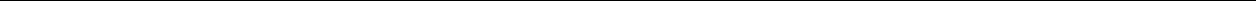 Klasa: Ur.br.: Rijeka, datumSukladno čl. 26 Pravilnika o poslijediplomskom sveučilišnom studiju “POMORSTVO” kako bi se doktorand vezao uz određeni znanstveni ili EU projekt i proveo potrebno istraživanje (propisane nastavne obveze) na tom projektu voditelj znanstvenog projekta mora dati sljedećuI Z J A V UIzjavljujem da sam suglasan da se sljedeći doktorandi od datum godine u okviru obveza na poslijediplomskom sveučilišnom studiju (Istraživački projekt C), priključe znanstvenom projektu MZOŠ broj ################ s naslovom „NAZIV PROJEKTA“ voditelja znanstvenog projekta red.prof.dr.sc. Ime Prezime. Ujedno kao voditelj, a uz usmenu suglasnost istraživača na projektu svakom doktorandu se imenuje odgovorna osoba za njegovo istraživanje na projektu, i to kako slijedi:__________________________prof.dr.sc. Ime PrezimeVoditelj znanstvenog projektaR.br.DoktorandDoktorandOdgovorna osobaR.br.Odgovorna osobaR.br.ImePrezimeOdgovorna osobaImePrezime123456